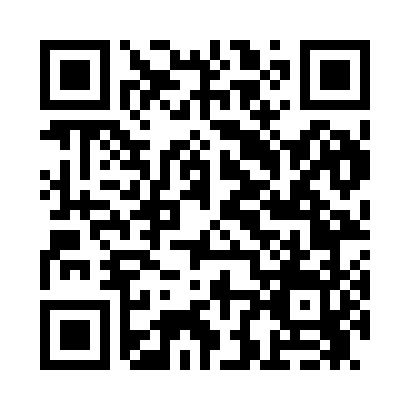 Prayer times for Arrowhead Point, Mississippi, USAWed 1 May 2024 - Fri 31 May 2024High Latitude Method: Angle Based RulePrayer Calculation Method: Islamic Society of North AmericaAsar Calculation Method: ShafiPrayer times provided by https://www.salahtimes.comDateDayFajrSunriseDhuhrAsrMaghribIsha1Wed4:596:1312:574:377:428:552Thu4:586:1212:574:377:428:563Fri4:576:1112:574:377:438:574Sat4:566:1012:574:377:448:585Sun4:556:0912:574:377:458:596Mon4:546:0812:574:377:459:007Tue4:536:0812:574:387:469:018Wed4:526:0712:574:387:479:029Thu4:516:0612:564:387:479:0310Fri4:506:0512:564:387:489:0411Sat4:496:0412:564:387:499:0512Sun4:486:0412:564:387:509:0613Mon4:476:0312:564:387:509:0714Tue4:466:0212:564:387:519:0815Wed4:456:0212:564:387:529:0816Thu4:446:0112:564:387:529:0917Fri4:436:0012:564:387:539:1018Sat4:426:0012:574:387:549:1119Sun4:415:5912:574:387:549:1220Mon4:415:5912:574:387:559:1321Tue4:405:5812:574:387:569:1422Wed4:395:5712:574:387:569:1523Thu4:395:5712:574:387:579:1624Fri4:385:5712:574:397:589:1625Sat4:375:5612:574:397:589:1726Sun4:375:5612:574:397:599:1827Mon4:365:5512:574:398:009:1928Tue4:365:5512:574:398:009:2029Wed4:355:5512:584:398:019:2030Thu4:355:5412:584:398:019:2131Fri4:345:5412:584:398:029:22